РАСПОРЯЖЕНИЕ                                                          JАКААН   " 11"  октября  2016 года        с.Усть-Кумир                                    № 80Об утверждении схемы расположенияземельного участка на кадастровомплане территории  кадастровогоквартала № 04:07:020702, расположенного по адресу: Российская Федерация,Республика Алтай, Усть-Канский р-он, с.Усть-Кумир,  ул. Интернациональная , д.17 В.                                                                                                                                                          Рассмотрев предоставленные материалы, заявление гр. Попова А.Н., схему расположения земельного участка на кадастровом плане территории , на основании Градостроительного Кодекса РФ, ст.11.10 Земельного Кодекса РФ, Устава муниципального образования «Талицкое сельское поселение»1. Утвердить схему  расположения земельного участка площадью  263кв.м., на кадастровом  квартале   № 04:07:020702, расположенного по адресу: Российская Федерация, Республика Алтай, Усть-Канский район, с.Усть-Кумир,  ул.Интернациональная , д.17 В.2. Категория земель – земли населенных  пунктов.2.1 Вид разрешенного использования –для МТМ.3.Обязать заявителя:3.1.Обеспечить выполнение кадастровых работ на земельный участок.3.2.Обратиться в филиал ФГБУ «ФКП Росреестра» по Республике Алтай для постановки земельного участка на кадастровый учет.3.3.Схема расположения земельного участка, на кадастровом плане территории                   является обязательным приложением к данному распоряжению Установить вид разрешенного использования - для МТМ.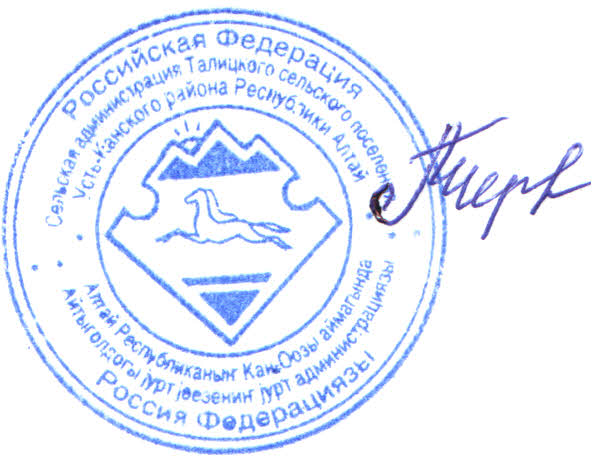 Глава Талицкогосельского поселения                                                                            Черепанова Л.Г.   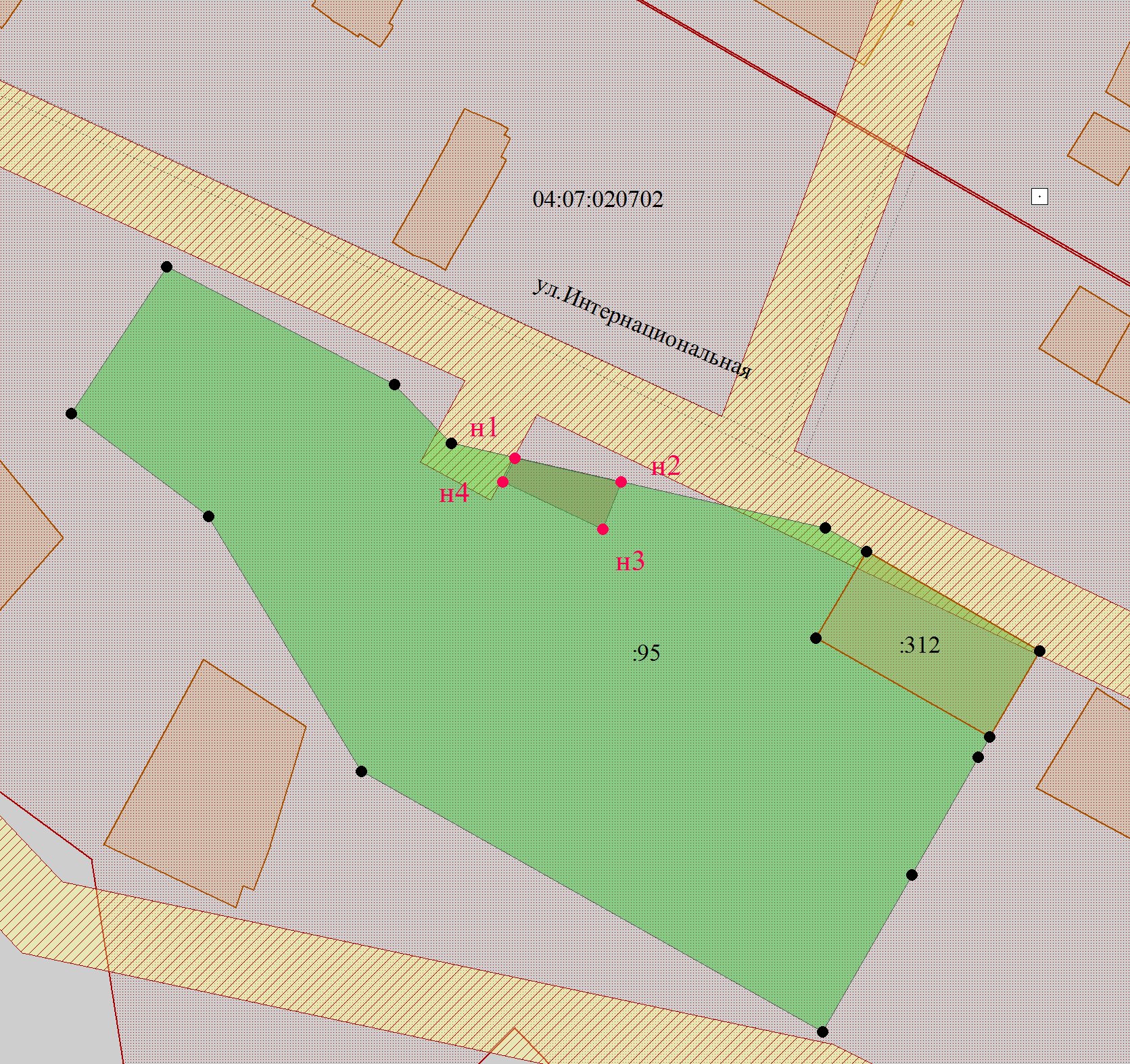 Усть-Канский районАдминистрацияМО «Талицкоесельское поселение»с.Усть-Кумирул.Зеленая, 27,Усть-Канского районаРеспублики Алтай, 649458Тел. 26-4-19, talica.2012@mail.ruРоссияАлтай РеспубликанынКан-ОозыаймактынТалица jурттын муниципал тозолмозининадминистрациязы,Талица 1уртЗеленая ором,27,Кан-Оозыаймактын,Алтай Республиканын,649458Тел./факс 26-4-19